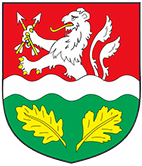 O Z N Á M E N Ío době a místě konání volebprezidenta republiky dle zákona č. 275/2012 Sb. o volbě prezidenta republiky, ve znění pozdějších předpisů i n f o r m u j i:1/ Volby prezidenta republiky se uskuteční			v pátek 13. ledna 2023		od 14,00 hod.  do 22,00 hod.  a			v sobotu 14. ledna 2023 	od   8,00 hod.  do 14,00 hod.     případné II. kolo volby se uskuteční                   v pátek 27. ledna 2023		od 14,00 hod.  do 22,00 hod.  a			v sobotu 28. ledna 2023 	od   8,00 hod.  do 14,00 hod.2/ Místem konání voleb ve volebním okrsku č. l	  je volební místnost „obecní knihovna“ v Tutlekách čp. 10	  pro voliče bydlící v Tutlekách, Hradisku, Kostelecké Lhotce a části Dubí. 3/ Voliči bude umožněno hlasovat poté, kdy prokáže svoji totožnost a státní          	  občanství České republiky.4/	Každému voliči budou dodány nejpozději 3 dny přede dnem konání voleb hlasovací lístky.	V den voleb volič může obdržet hlasovací lístky i ve volební místnosti. V Tutlekách 26. listopadu 2022									Oldřich Moravec									        starosta 	